鳥取湖陵高校では、「鳥取県立学校体育施設開放要綱」に基づき、スポーツ活動をされる県民のみなさまに体育館の開放を行っているところです。この度、令和３年度（通年）の利用団体を下記のとおり募集します。　応募期間は、令和３年１月２１日（木）から令和３年２月１２日（金）です。応募多数の場合は抽選となります。また、応募少数であっても、学校が施設の使用団体として不適切であると判断した場合等、利用を許可しないこともありますので、ご了承願います。～・～・～・～・～・～・～・～・～・～・～・～・～・～・～・～・～・～・～・～・～・～１　開放施設　　鳥取湖陵高等学校　体育館２　開放日　　令和３年４月１日（木）から令和４年３月３１日（木）まで　　　　　　　　毎週　月曜日～日曜日のいずれか　　　　　　　　※学校行事等により、開放できない日があります。３　開放時間　　午後７時３０分から午後１０時までのうち、２時間４　使用料　　使用１時間につき３００円の照明代　　　　　　　　※構成員のうち、児童生徒又は障がい者の割合が２分の１以上の団体については不要です。５　留意事項　　鳥取県立学校体育施設開放要綱第７条を遵守すること　　　　　　　　その他　・使用する用具は丁寧に取り扱うこと　　　　　　　　　　　　・体育館２階キャットウォーク部分へ立ち入らないこと　　　　　　　　　　　　・新型コロナウイルス感染防止対策（消毒等）を実施すること。６　応募方法　　下の申込書に必要事項をご記入の上、直接窓口に持参いただくか郵送、又はメールでのご応募をお願いします。　　　　　　　　申込書を印刷できない方は、土日祝日を除く午前８時３０分から午後５時までの間にご来校いただき、事務室で記入してください。利用が決定した団体には、代表者様に連絡します。　　　　　　　　　　　　　　　　　　＝＝＝＝＝＝＝＝＝＝＝＝＝＝　切り取り線　＝＝＝＝＝＝＝＝＝＝＝＝＝＝＝＝夜間開放利用申込書（２／１２〆切）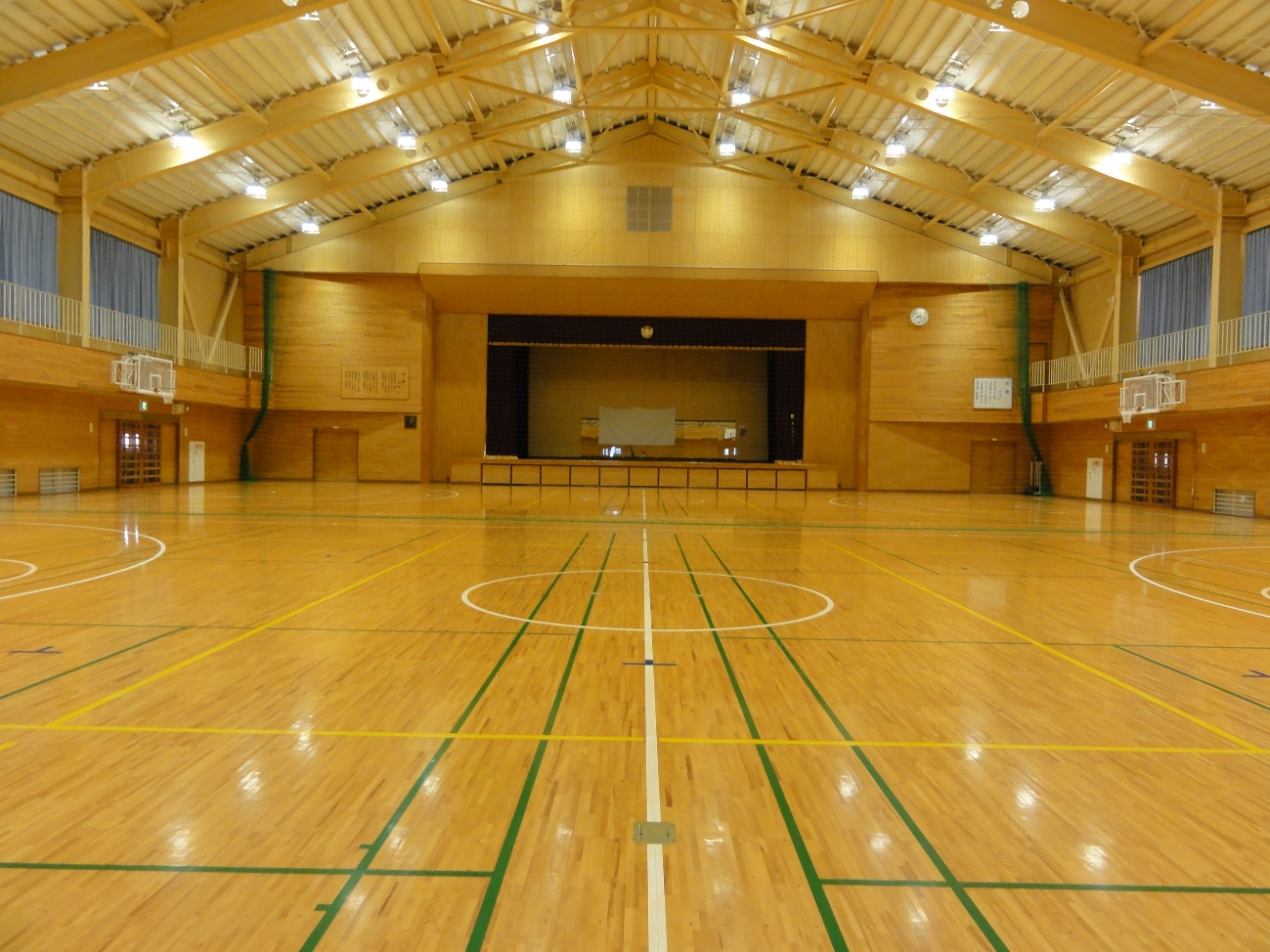 担当　事務室　中嶋TEL  ０８５７－２８－０２５０メール　koryou-h@mailk.torikyo.ed.jp団体名（使用目的）　　　　　　　　　　（　　　　　　　　）代表者名（電話番号）　　　　　　　　　　（　　　　　　　　）第１希望（希望する曜日のうち１つに〇を付け、時間を記入してください）月　 火 　水　 木   金   土 　日 　　　  ：　　～　　：第２希望（希望する曜日のうち１つに〇を付け、時間を記入してください）月　 火 　水　 木   金   土 　日 　　　    ：　　～　　：希 望 使 用 面全面　・　半面半面希望の場合、他団体との共同使用の可否可　・　不可※提出先  鳥取湖陵高等学校 事務室